ПРЕСС-РЕЛИЗНемецкое кино: Фестиваль зрительских симпатий 2018В программу Фестиваля немецкого кино вошли пять знаковых фильмов, представляющих разные тенденции в развитии современного кинематографа Германии. Историческое прошлое страны и ее настоящее, богатейшая культура и традиции, актуальные конфликты и вечные вопросы – все эти темы нашли отражение в отобранных картинах. Среди фильмов есть работы живых классиков, номинанты на «Оскар» и «Золотой глобус», обладатели наград Каннского, Берлинского и других престижных международных кинофорумов. Каждый сеанс сопровождается вступительной лекцией кинокритика, консультанта Фестиваля немецкого кино в Санкт-Петербурге Ксении Реутовой.Фильм открытия фестиваля - «ВЧЕРАШНИЙ РАСЦВЕТ» (Die Blumen von gestern) Криса Крауса, необычная трагикомедия об исследователях Холокоста, которым травмы прошлого мешают спокойно жить в настоящем. Картина сводит вместе немецкого историка, выходца из семьи нацистов, и молодую француженку еврейского происхождения, чьи предки погибли в Освенциме. Эксцентричного главного героя сыграл немецкий актер Ларс Айдингер, хорошо знакомый российской публике по роли императора Николая II в «Матильде» Алексея Учителя. В Германии «Вчерашний расцвет» получил восемь номинаций на премию Немецкой киноакадемии.Также в программу вошел самый обсуждаемый немецкий фильм 2017 года. «НА ПРЕДЕЛЕ» (Aus dem Nichts) Фатиха Акина – драма о женщине, которая в теракте теряет мужа и маленького сына. Полиция проводит расследование, и на скамье подсудимых оказывается пара неонацистов. Однако суд не торопится выносить им обвинительный приговор. Свою первую роль на родном языке в этой картине сыграла голливудская звезда немецкого происхождения Диана Крюгер. В кадре актриса переживает невероятную трансформацию: никакого блеска, никакого гламура – перед нами отчаявшаяся мать и жена, которой больше нечего терять. Фильм принес Крюгер одну из самых престижных наград мирового кино – премию Каннского фестиваля за лучшую женскую роль. Не осталось без внимания и документальное кино. Автором ленты «СОЛЬ ЗЕМЛИ» (Das Salz der Erde) стал немецкий классик Вим Вендерс. Далеко не все поклонники знают о том, что наряду с кинематографом важнейшим из искусств для него является фотография: выставки фоторабот режиссера уже много лет проходят по всему миру. Однако в фильме «Соль Земли» он рассказывает не о себе, а о своем кумире, бразильце Себастьяне Сальгадо – таком же заядлом путешественнике, который вместе с камерой сумел побывать в самых отдаленных точках земного шара, фиксируя упадок человеческой цивилизации. Творчеству другого большого художника посвящена картина Андреса Файеля «БОЙС» (Beuys). Это портрет Йозефа Бойса, одного из главных теоретиков постмодернизма. Картина собрана из уникального архивного материала - редких фотографий и интервью, в которых главный герой от первого лица рассказывает о себе, своих взглядах на искусство и своих главных акциях, от «жирового угла» и объяснения картин мертвому зайцу до свидания с диким койотом. В историю кинематографа «Бойс» Файеля уже вошел как первый документальный фильм о художнике, попавший в конкурсную программу кинофестиваля класса «А», и первый немецкий документальный фильм в конкурсе Берлинале.Ключевой для всего современного немецкого кинематографа теме семьи посвящена драма Яна Цабайля «ТРИ ВЕРШИНЫ» (Drei Zinnen). На экране всего три героя: мать, ее восьмилетний сын и ее новый партнер, который мечтает стать мальчику вторым отцом. Они отправляются в путешествие в Альпы, в красивейший регион, известный как «Три пика Лаваредо». Но чем дальше все трое отдаляются от цивилизации, тем сильнее в них говорят инстинкты, заглушающие логику и разум. Главную мужскую роль играет популярный немецкий актер Александр Фелинг. В главной женской роли – француженка Беренис Бежо, номинантка на премию «Оскар», которую в 2012 году на весь мир прославила немая комедия Мишеля Хазанавичуса «Артист». Все фильмы демонстрируются на языке оригинала с русскими субтитрами.Расписание кинопоказов:Вчерашний расцветГермания – Австрия – Франция, 2016, трагикомедия, 125 мин, режиссер: Крис КраусМодератор: кинокритик Ксения Реутовапятница, 14 сентября, 18:30Соль ЗемлиФранция – Бразилия – Италия, 2014, документальный, 110 мин, режиссеры: Вим Вендерс, Жулиану Рибейру СальгадоМодератор: кинокритик Ксения Реутовасуббота, 15 сентября, 13:30На пределеГермания – Франция, 2017, драма, 106 мин, режиссер: Фатих АкинМодератор: кинокритик Ксения Реутовасуббота, 15 сентября, 18:30БойсГермания, 2017, документальный, 107 мин, режиссер: Андрес Файель Модератор: кинокритик Ксения Реутовавоскресенье, 16 сентября, 13:30Три вершиныГермания – Италия, 2017, драма, 94 мин, режиссер: Ян ЦабайльМодератор: кинокритик Ксения Реутовавоскресенье, 16 сентября, 17:30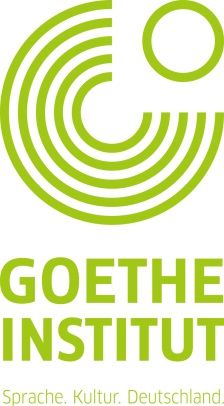 ПРЕСС-РЕЛИЗНемецкое кино: Фестиваль зрительских симпатий 2018В программу Фестиваля немецкого кино вошли пять знаковых фильмов, представляющих разные тенденции в развитии современного кинематографа Германии. Историческое прошлое страны и ее настоящее, богатейшая культура и традиции, актуальные конфликты и вечные вопросы – все эти темы нашли отражение в отобранных картинах. Среди фильмов есть работы живых классиков, номинанты на «Оскар» и «Золотой глобус», обладатели наград Каннского, Берлинского и других престижных международных кинофорумов. Каждый сеанс сопровождается вступительной лекцией кинокритика, консультанта Фестиваля немецкого кино в Санкт-Петербурге Ксении Реутовой.Фильм открытия фестиваля - «ВЧЕРАШНИЙ РАСЦВЕТ» (Die Blumen von gestern) Криса Крауса, необычная трагикомедия об исследователях Холокоста, которым травмы прошлого мешают спокойно жить в настоящем. Картина сводит вместе немецкого историка, выходца из семьи нацистов, и молодую француженку еврейского происхождения, чьи предки погибли в Освенциме. Эксцентричного главного героя сыграл немецкий актер Ларс Айдингер, хорошо знакомый российской публике по роли императора Николая II в «Матильде» Алексея Учителя. В Германии «Вчерашний расцвет» получил восемь номинаций на премию Немецкой киноакадемии.Также в программу вошел самый обсуждаемый немецкий фильм 2017 года. «НА ПРЕДЕЛЕ» (Aus dem Nichts) Фатиха Акина – драма о женщине, которая в теракте теряет мужа и маленького сына. Полиция проводит расследование, и на скамье подсудимых оказывается пара неонацистов. Однако суд не торопится выносить им обвинительный приговор. Свою первую роль на родном языке в этой картине сыграла голливудская звезда немецкого происхождения Диана Крюгер. В кадре актриса переживает невероятную трансформацию: никакого блеска, никакого гламура – перед нами отчаявшаяся мать и жена, которой больше нечего терять. Фильм принес Крюгер одну из самых престижных наград мирового кино – премию Каннского фестиваля за лучшую женскую роль. Не осталось без внимания и документальное кино. Автором ленты «СОЛЬ ЗЕМЛИ» (Das Salz der Erde) стал немецкий классик Вим Вендерс. Далеко не все поклонники знают о том, что наряду с кинематографом важнейшим из искусств для него является фотография: выставки фоторабот режиссера уже много лет проходят по всему миру. Однако в фильме «Соль Земли» он рассказывает не о себе, а о своем кумире, бразильце Себастьяне Сальгадо – таком же заядлом путешественнике, который вместе с камерой сумел побывать в самых отдаленных точках земного шара, фиксируя упадок человеческой цивилизации. Творчеству другого большого художника посвящена картина Андреса Файеля «БОЙС» (Beuys). Это портрет Йозефа Бойса, одного из главных теоретиков постмодернизма. Картина собрана из уникального архивного материала - редких фотографий и интервью, в которых главный герой от первого лица рассказывает о себе, своих взглядах на искусство и своих главных акциях, от «жирового угла» и объяснения картин мертвому зайцу до свидания с диким койотом. В историю кинематографа «Бойс» Файеля уже вошел как первый документальный фильм о художнике, попавший в конкурсную программу кинофестиваля класса «А», и первый немецкий документальный фильм в конкурсе Берлинале.Ключевой для всего современного немецкого кинематографа теме семьи посвящена драма Яна Цабайля «ТРИ ВЕРШИНЫ» (Drei Zinnen). На экране всего три героя: мать, ее восьмилетний сын и ее новый партнер, который мечтает стать мальчику вторым отцом. Они отправляются в путешествие в Альпы, в красивейший регион, известный как «Три пика Лаваредо». Но чем дальше все трое отдаляются от цивилизации, тем сильнее в них говорят инстинкты, заглушающие логику и разум. Главную мужскую роль играет популярный немецкий актер Александр Фелинг. В главной женской роли – француженка Беренис Бежо, номинантка на премию «Оскар», которую в 2012 году на весь мир прославила немая комедия Мишеля Хазанавичуса «Артист». Все фильмы демонстрируются на языке оригинала с русскими субтитрами.Расписание кинопоказов:Вчерашний расцветГермания – Австрия – Франция, 2016, трагикомедия, 125 мин, режиссер: Крис КраусМодератор: кинокритик Ксения Реутовапятница, 14 сентября, 18:30Соль ЗемлиФранция – Бразилия – Италия, 2014, документальный, 110 мин, режиссеры: Вим Вендерс, Жулиану Рибейру СальгадоМодератор: кинокритик Ксения Реутовасуббота, 15 сентября, 13:30На пределеГермания – Франция, 2017, драма, 106 мин, режиссер: Фатих АкинМодератор: кинокритик Ксения Реутовасуббота, 15 сентября, 18:30БойсГермания, 2017, документальный, 107 мин, режиссер: Андрес Файель Модератор: кинокритик Ксения Реутовавоскресенье, 16 сентября, 13:30Три вершиныГермания – Италия, 2017, драма, 94 мин, режиссер: Ян ЦабайльМодератор: кинокритик Ксения Реутовавоскресенье, 16 сентября, 17:3014.-16.09.2018СыктывкарКонтакт для прессы:Александр Савельев,координатор проекта вСыктывкаре+7 912 8628050+7 908 7100384savelie.alex@yandex.ruАдрес: кинотеатр «РубЛион Синема»ул. Куратова, 73/6+7 821 2206000http://rubliongroup.ruНа все кинопоказы вход по пригласительным билетам. Пригласительные можно получить у Александра Савельева.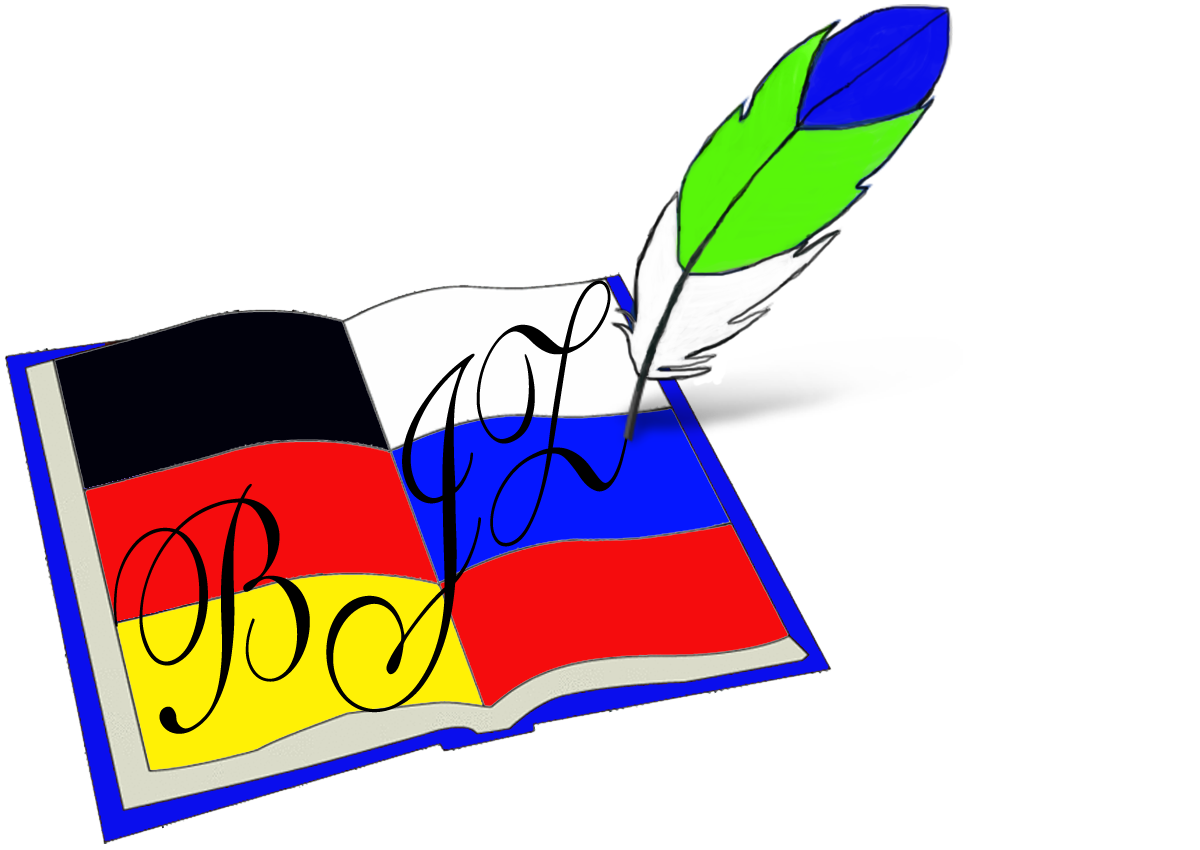 Немецкий культурно – деловой центр Республики Коми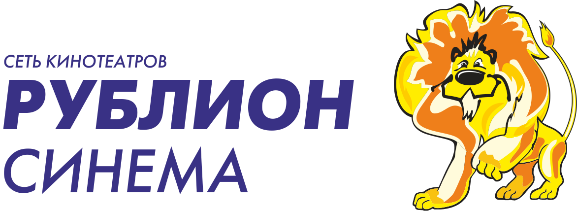 